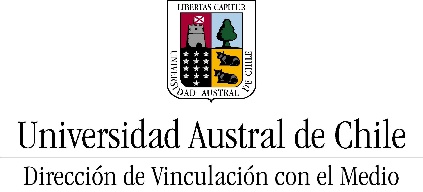 FORMULARIO DE POSTULACIÓN CONCURSO PROYECTOS DE VINCULACIÓN UACH Ventanilla Abierta 20201. DATOS GENERALES.1.1 Nombre del Proyecto:1.2 Duración del Proyecto (3 a 7 meses): ___________2. DATOS DE LOS RESPONSABLES DEL PROYECTO.2.1 Director/a responsable del proyecto.2.2 Director/a alterno del proyecto.3. CONTINUIDAD3.1 ¿La iniciativa que postula ha sido ejecutada con financiamiento del concurso Proyectos de Vinculación UACh en los últimos tres años?3.2 Si la iniciativa fue financiada por el concurso en los últimos tres años, comente brevemente las innovaciones integradas en la presente propuesta (máximo 100 palabras):4. RESUMEN Y JUSTIFICACIÓN DE LA PROPUESTA. 4.1 Resumen del proyecto: señale cuál es el principal objetivo, actividades, y resultados esperados del proyecto (máximo 500 palabras). 4.2 Problema y participantes: comente los problemas o demandas que justifican la realización del proyecto e identifique y caracterice a el o los grupos involucrados en la iniciativa (máximo 500 palabras).5. OBJETIVOS Y METODOLOGÍA5.1 Objetivo General:5.2 Objetivos específicos:5.3 Describa la metodología a utilizar: estrategias y acciones relacionadas a los objetivos específicos (máximo 600 palabras). Enfatice las metodologías de vinculación remota o virtual que se usaran en el actual contexto.6. PLAN DE TRABAJO. Modifique el número de filas y columnas según su proyecto.7. FORMULACIÓN: REQUERIMIENTOS OBLIGATORIOS.7.1 Coherencia con el plan de desarrollo estratégico de la Universidad, Facultades y/o Institutos respectivos: precise los aspectos de los planes de desarrollo institucional UACh que mantienen sintonía con la propuesta. Se valora el uso de referencias textuales (máximo 200 palabras).7.2 Coherencia con el área de desempeño de la directora o director del proyecto: comente brevemente su trayectoria, iniciativas y/o experiencias desarrolladas que mantengan afinidad con la propuesta (máximo 200 palabras).7.3 Principales ámbitos de Vinculación con el Medio desarrollados por el proyecto (puede marcar más de una alternativa).7.4 Principales áreas de impacto involucradas en la ejecución del proyecto (puede marcar más de una alterativa).7.5 Articulaciones con el medio externo. ¿El proyecto cuenta con cartas de compromiso de entidades externas a la Universidad Austral de Chile?: Si cuenta con apoyo externo, indique los nombres de las entidades comprometidas (debe contar con cartas de compromiso adjuntas)8. ASPECTOS OPCIONALESConfirme los criterios opcionales que integran el proyecto. Si el criterio seleccionado no se refleja en la formulación anterior (apartados 4 y 5), no será puntuado.Criterios opcionales que desarrolla el proyecto (marque con una cruz):9. PRESUPUESTO.10. CHEQUEO DE ANEXOS Y ANTECEDENTES OBLIGATORIOS.Revise aquellos anexos y antecedentes aquellos anexos y antecedentes obligatorios que deben acompañar la postulación. Recuerde enviar estos anexos obligatorios, junto a los anexos optativos, en un correo único a la dirección proyectosvinculacion@uach.clNombre Completo:RUT:Estamento (marque con una cruz):Académica o académicoEstamento (marque con una cruz):Profesional Campus o sede (marque con una cruz):Sede Puerto MonttCampus o sede (marque con una cruz):Campus PatagoniaCampus o sede (marque con una cruz):Campus Isla TejaCampus o sede (marque con una cruz):Campus MirafloresCampus o sede (marque con una cruz):Otro. Cuál:Nombre de la Facultad e Instituto Nombre del Programa, Unidad o Macrounidad (si no integra un Instituto):Teléfono:Correo:Nombre Completo:RUT:Estamento (marque con una cruz):Académica o académicoEstamento (marque con una cruz):Profesional Estamento (marque con una cruz):Estudiante de postgradoCampus o sede (marque con una cruz):Sede Puerto MonttCampus o sede (marque con una cruz):Campus PatagoniaCampus o sede (marque con una cruz):Campus Isla TejaCampus o sede (marque con una cruz):Campus MirafloresCampus o sede (marque con una cruz):Otro. Cuál:Nombre de la Facultad e Instituto: Nombre del Programa o Unidad y Macrounidad (si no integra un Instituto):Nombre del Programa de Postgrado (si es estudiante de postgrado):Teléfono:Correo:SíNoObjetivoActividades relacionadas con los objetivos específicosMes 12345ResponsableOE1OE1OE2OE2OE3OE3Transferencia y Aplicación de Tecnologías y Conocimientos Extensión de las Artes, la Cultura y los ConocimientosEducación ContinuaEmprendimiento e Innovación EducaciónSaludMedio Ambiente Desarrollo Productivo Arte y CulturaTemas Públicos e Iniciativas SocialesSíNoNombre (s) entidad (es):Articulación universitaria: consideran la participación de unidades o programas universitarios distintos del Instituto o Unidad de adscripción de la o el director del proyecto (debe contar con cartas de compromiso si es el caso)Alcance territorial: ejecutan parte de las actividades virtuales con destinatarios o participantes que residen en sectores o localidades distantes de las capitales regionales.Gastos operativos(movilización, alimentación, material de oficina, etc.)Monto ($)Aporte solicitado a la Dirección de Vinculación con el MedioMonto ($)Aportes propios o externos(Especificar en anexo)Total ($)Descripción:Descripción:Descripción:Descripción:Descripción:Honorarios(Servicios de terceros:)Monto ($)Aporte solicitado a la Dirección de Vinculación con el MedioMonto ($)Aportes propios o externos(Especificar en anexo)Total ($)Descripción:Descripción:Total ($)Anexo 1: Carta de compromiso del Director o Encargado del Instituto o Unidad y/o Programa de adscripción de la directora o director del proyectoCarta de compromiso del Decano o Encargado de la macrounidad de adscripción de la directora o director del proyectoCarta de compromiso del Coordinador de Vinculación de la Facultad de adscripción de la directora o director del proyecto (si aplica)Cartas de compromiso de entidades externas que participarán en el proyectoCurrículum Vitae resumido de la directora o director del proyecto Currículum Vitae resumido de la directora o director alterno del proyecto 